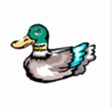 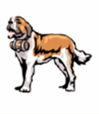 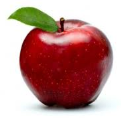 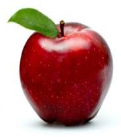 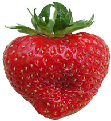 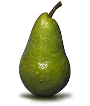 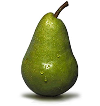 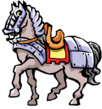 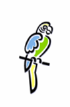 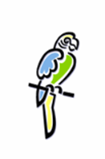 2+3 = 5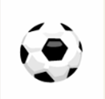 2+4 = 63+4 =71+4 =56-2 =47+2 =98-2 =610-3 =7